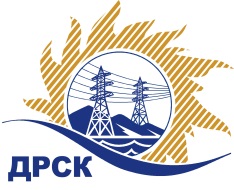 Акционерное Общество«Дальневосточная распределительная сетевая  компания»Протокол процедуры вскрытия поступивших конвертов с заявками участников на переторжкуСПОСОБ И ПРЕДМЕТ ЗАКУПКИ: Открытый запрос предложений на право заключения Договора на выполнение работ  «Монтаж и наладка ячеек на ПС 110/35/6 кВ "КАФ"». Закупка 292 р. 2.2.1 ГКПЗ 2017ПРИСУТСТВОВАЛИ: 2 члена постоянно действующей Закупочной комиссии 2-го уровня. Информация о результатах вскрытия конвертов:В адрес Организатора закупки не поступило ни одной заявки на участие в  процедуре переторжки.Вскрытие конвертов было осуществлено в электронном сейфе Организатора закупки на Торговой площадке Системы www.b2b-energo.ru. автоматически.Дата и время начала процедуры вскрытия конвертов с предложениями на участие в переторжке: 09:00 часов (московского времени) 08.02.2017 г.Место проведения процедуры вскрытия конвертов с заявками на участие в переторжке: Торговая площадка Системы www.b2b-energo.ru.В конвертах обнаружены заявки следующих участников:Ответственный секретарь Закупочной комиссии 2 уровня  	                                                               О.А. МоторинаЧуясова Е.Г.(416-2) 397-268chuyasova-eg@drsk.ru.340/УТПиР -Пг. Благовещенск09  февраля  2017 г.№п/пНаименование Участника закупки и его адресОбщая цена заявки до переторжки, руб. без НДСОбщая цена заявки после переторжки, руб. без НДСООО "ЭТК Энерготранс" (680054, г. Хабаровск, ул. Трехгорная 8)1 034 000,00 заявка не поступила2.ООО "Амур-ЭП" (680032, г. Хабаровск, пр-кт 60 лет Октября, 128 А)1 035 076,00 заявка не поступила